АДМИНИСТРАЦИЯ ШРАМОВСКОГО СЕЛЬСКОГО ПОСЕЛЕНИЯ РОССОШАНСКОГО МУНИЦИПАЛЬНОГО РАЙОНАВОРОНЕЖСКОЙ ОБЛАСТИ ПОСТАНОВЛЕНИЕот 09.12.2020 №58 с.ШрамовкаОб утверждении муниципальной программы Шрамовского сельского поселения Россошанского муниципального района «Энергосбережение и повышение энергетической эффективности в Шрамовском сельском поселении»Руководствуясь статьей 179 Бюджетного кодекса Российской Федерации, Уставом Шрамовского сельского поселения, в соответствии с постановлением администрации Шрамовского сельского поселения от 01.12.2020 № 55 «О порядке разработки, реализации и оценки эффективности муниципальных программ Шрамовского сельского поселения», распоряжением администрации Шрамовского сельского поселения от 16.11.2020 года №31 «Об утверждении перечня муниципальных программ Шрамовского сельского поселения», администрация Шрамовского сельского поселения Россошанского муниципального района Воронежской области  П О С Т А Н О В Л Я Е Т:1. Утвердить муниципальную программу Шрамовского сельского поселения Россошанского муниципального района «Энергосбережение и повышение энергетической эффективности в Шрамовском сельском поселении» согласно приложению к настоящему постановлению.2. Признать утратившим силу постановление администрации Шрамовского сельского поселения от 02.06.2014 г. №43 «Об утверждении муниципальной программы Шрамовского сельского поселения «Энергосбережение и повышение энергетической эффективности в Шрамовском сельском поселении Россошанского муниципального района Воронежской области» с 01 января 2021 года. 3. Финансирование Программы осуществляется в рамках бюджетных средств, предусмотренных в бюджете Шрамовского сельского поселения на очередной финансовый год и плановый период.4. Настоящее постановление подлежит опубликованию в «Вестнике муниципальных правовых актов Шрамовского сельского поселения Россошанского муниципального района Воронежской области» и размещению на официальном сайте в сети Интернет.5. Контроль исполнения настоящего постановления возложить на главу Шрамовского сельского поселения Рыбалка И.И.Приложениек постановлению администрацииШрамовского сельского поселения от 09.12.2020 г №58  ПАСПОРТмуниципальной программы Шрамовского сельского поселения  Россошанского муниципального района«Энергосбережение и повышение энергетической эффективности в Шрамовском сельском поселении» (далее – Программа)Приоритеты муниципальной политики, цели, задачи в сфере реализации  муниципальной программы Шрамовского сельского поселения Россошанского муниципального района«Энергосбережение и повышение энергетической эффективности в Шрамовском сельском поселении» Приоритеты муниципальной политики в сфере реализации Программы определены в соответствии с Федеральным законом от 23.11.2009 № 261-ФЗ «Об энергосбережении и о повышении энергетической эффективности и о внесении изменений в отдельные законодательные акты Российской Федерации», Федеральным законом от 26.03.2003 № 35-ФЗ «Об электроэнергетике», Приказом Минэкономразвития России от 15 июля 2020 года № 425 "Об утверждении методических рекомендаций по определению целевого уровня снижения потребления государственными (муниципальными) учреждениями суммарного объема потребляемых ими энергетических ресурсов и воды", решением Совета народных депутатов Россошанского муниципального района Воронежской области от 12.12.2018 № 26 «Об утверждении Стратегии социально-экономического развития Россошанского муниципального района Воронежской области до 2035 года». В числе основных приоритетов определены следующие направления:- создание условий для перевода экономики и, прежде всего, бюджетной сферы муниципального образования на энергосберегающий путь развития и обеспечение на этой основе снижения потребления топливно-энергетических ресурсов при соблюдении установленных санитарных правил и норм;  Исходя из основных приоритетов, сформулированы цели муниципальной программы:             1. Обеспечение рационального использования топливно-энергетических ресурсов за счет реализации энергосберегающих мероприятий, повышения энергетической эффективности в секторах экономики Шрамовского сельского поселения2. Обеспечение комфортного проживания населения, безопасного передвижения пешеходов и транспортных средств, улучшение архитектурного облика поселения в вечернее и ночное время суток. Достижение заявленных целей потребует решения следующих задач:           1. Обеспечение рационального использования топливно-энергетических ресурсов.           2. Обеспечение учета всего объема потребляемых энергетических ресурсов, обеспечение мониторинга потребления энергетических ресурсов и их эффективного использования.           3. Обеспечение оптимальных условий жизнедеятельности населения в части соответствия уличного освещения нормативно-техническим требованиям.4. Содержание уличного освещения с одновременным соблюдением лимита потребления электроэнергии. Сведения о показателях (индикаторах) муниципальной программы Шрамовского сельского поселения Россошанского муниципального района «Энергосбережение и повышение энергетической эффективности в Шрамовском сельском поселении» и их значения указаны в Приложении 1 к Программе.  Методики расчета показателей (индикаторов) муниципальной программы Шрамовского сельского поселения Россошанского муниципального района «Энергосбережение и повышение энергетической эффективности в Шрамовском сельском поселении» указаны в Приложении 2 к Программе. Перечень основных мероприятий, реализуемых в рамках муниципальной программы Шрамовского сельского поселения Россошанского муниципального района «Энергосбережение и повышение энергетической эффективности в Шрамовском сельском поселении» указаны в Приложении 3 к Программе.  Расходы бюджета Шрамовского сельского поселения на реализацию муниципальной программы Шрамовского сельского поселения Россошанского муниципального района «Энергосбережение и повышение энергетической эффективности в Шрамовском сельском поселении» указаны в приложении 4 к Программе.  Приложение 1 к муниципальной программе Шрамовского сельского поселения Россошанского муниципального района «Энергосбережение и повышение энергетической эффективности в Шрамовском сельском поселении»Сведения о показателях (индикаторах) муниципальной программыШрамовского сельского поселения Россошанского муниципального района «Энергосбережение и повышение энергетической эффективности в Шрамовском сельском поселении» и их значенияхПриложение 2 к муниципальной программе Шрамовского сельского поселения  Россошанского муниципального района «Энергосбережение и повышение энергетической эффективности в Шрамовском сельском поселении»  Методики расчета показателей (индикаторов) муниципальной программы Шрамовского сельского поселения Россошанского муниципального района «Энергосбережение и повышение энергетической эффективности в Шрамовском сельском поселении»Приложение 3 к муниципальной программе Шрамовского сельского поселения Россошанского муниципального района Воронежской области«Энергосбережение и повышение энергетической эффективности в Шрамовском сельском поселении» Перечень основных мероприятий подпрограмм и мероприятий, реализуемых в рамках муниципальной программы Шрамовского сельского поселения Россошанского муниципального района «Энергосбережение и повышение энергетической эффективности в Шрамовском сельском поселении»Приложение 4 к муниципальной программе Шрамовского сельского поселения Россошанского муниципального района «Энергосбережение и повышение энергетической эффективности в Шрамовском сельском поселении»  Расходы бюджета Шрамовского сельского поселения  на реализацию муниципальнойпрограммы Шрамовского сельского поселения Россошанского муниципального района «Энергосбережение и повышение энергетической эффективности в Шрамовском сельском поселении»Глава Шрамовского       сельского поселенияИ.И. РыбалкаОтветственный исполнитель муниципальной программыАдминистрация Шрамовского сельского поселенияИсполнители муниципальной программыАдминистрация Шрамовского сельского поселения Основные мероприятия программыОсновное мероприятие 1.                          Энергосбережение и повышение энергетической эффективности в бюджетной сфере.Основное мероприятие 2. Содержание уличного освещения.Цель муниципальной программыОбеспечение рационального использования топливно-энергетических ресурсов за счет реализации энергосберегающих мероприятий, повышения энергетической эффективности в секторах экономики Шрамовского сельского поселенияОбеспечение комфортного проживания населения, безопасного передвижения пешеходов и транспортных средств, улучшение архитектурного облика поселения в вечернее и ночное время суток.Задачи муниципальной программыОбеспечение рационального использования топливно-энергетических ресурсов.Обеспечение учета всего объема потребляемых энергетических ресурсов, обеспечение мониторинга потребления энергетических ресурсов и их эффективного использования.Сокращение потерь энергоресурсов посредством учета и наблюдения за показателями, характеризующими эффективность использования основных видов энергетических ресурсов и энергоемкости.Обеспечение оптимальных условий жизнедеятельности населения в части соответствия уличного освещения нормативно-техническим требованиям.Содержание уличного освещения с одновременным соблюдением лимита потребления электроэнергии.Показатели (индикаторы) муниципальной программы- удельная величина потребления органами местного самоуправления электрической энергии (на кв.м площади)(с.Еленовка, ул.Центральная,21)- удельная величина потребления органами местного самоуправления тепловой энергии                                     (на кв.м площади)(с.Шрамовка, ул.Советская,1)- доля освещенных частей улиц, проездов, на конец отчетного года в общей протяженности улиц, проездов.Этапы и сроки реализации муниципальной программы2021 - 2026 годыОбъемы и источники финансирования муниципальной программы (в действующих ценах каждого года реализации муниципальной программы)Объем финансирования Программы Шрамовского сельского поселения  Россошанского муниципального района «Энергосбережение и повышение энергетической эффективности в Шрамовском сельском поселении», в том числе по источникам и годам финансирования (тыс. рублей): СтатусНаименование муниципальной программы, подпрограммы, основного мероприятия, показателя (индикатора)Пункт Федерального плана статистических работЕд. измеренияЗначения показателя (индикатора) по годам реализации муниципальной программы Значения показателя (индикатора) по годам реализации муниципальной программы Значения показателя (индикатора) по годам реализации муниципальной программы Значения показателя (индикатора) по годам реализации муниципальной программы Значения показателя (индикатора) по годам реализации муниципальной программы Значения показателя (индикатора) по годам реализации муниципальной программы Показатель (индикатор) предусмотрен Показатель (индикатор) предусмотрен СтатусНаименование муниципальной программы, подпрограммы, основного мероприятия, показателя (индикатора)Пункт Федерального плана статистических работЕд. измерения202120222023202420252026стратегией социально-экономического развития Россошанского муниципального района период до 2035 годаперечнем показателей эффективности деятельности органов местного самоуправления, перечнем региональных показателей эффективности развития1245678910111213МУНИЦИПАЛЬНАЯ ПРОГРАММА Шрамовского сельского поселения Россошанского муниципального района «Энергосбережение и повышение энергетической эффективности в Шрамовском сельском поселении»МУНИЦИПАЛЬНАЯ ПРОГРАММА Шрамовского сельского поселения Россошанского муниципального района «Энергосбережение и повышение энергетической эффективности в Шрамовском сельском поселении»МУНИЦИПАЛЬНАЯ ПРОГРАММА Шрамовского сельского поселения Россошанского муниципального района «Энергосбережение и повышение энергетической эффективности в Шрамовском сельском поселении»МУНИЦИПАЛЬНАЯ ПРОГРАММА Шрамовского сельского поселения Россошанского муниципального района «Энергосбережение и повышение энергетической эффективности в Шрамовском сельском поселении»МУНИЦИПАЛЬНАЯ ПРОГРАММА Шрамовского сельского поселения Россошанского муниципального района «Энергосбережение и повышение энергетической эффективности в Шрамовском сельском поселении»МУНИЦИПАЛЬНАЯ ПРОГРАММА Шрамовского сельского поселения Россошанского муниципального района «Энергосбережение и повышение энергетической эффективности в Шрамовском сельском поселении»МУНИЦИПАЛЬНАЯ ПРОГРАММА Шрамовского сельского поселения Россошанского муниципального района «Энергосбережение и повышение энергетической эффективности в Шрамовском сельском поселении»МУНИЦИПАЛЬНАЯ ПРОГРАММА Шрамовского сельского поселения Россошанского муниципального района «Энергосбережение и повышение энергетической эффективности в Шрамовском сельском поселении»МУНИЦИПАЛЬНАЯ ПРОГРАММА Шрамовского сельского поселения Россошанского муниципального района «Энергосбережение и повышение энергетической эффективности в Шрамовском сельском поселении»МУНИЦИПАЛЬНАЯ ПРОГРАММА Шрамовского сельского поселения Россошанского муниципального района «Энергосбережение и повышение энергетической эффективности в Шрамовском сельском поселении»МУНИЦИПАЛЬНАЯ ПРОГРАММА Шрамовского сельского поселения Россошанского муниципального района «Энергосбережение и повышение энергетической эффективности в Шрамовском сельском поселении»МУНИЦИПАЛЬНАЯ ПРОГРАММА Шрамовского сельского поселения Россошанского муниципального района «Энергосбережение и повышение энергетической эффективности в Шрамовском сельском поселении»Основное мероприятие 1. Энергосбережение и повышение энергетической эффективности в бюджетной сфереОсновное мероприятие 1. Энергосбережение и повышение энергетической эффективности в бюджетной сфереОсновное мероприятие 1. Энергосбережение и повышение энергетической эффективности в бюджетной сфереОсновное мероприятие 1. Энергосбережение и повышение энергетической эффективности в бюджетной сфереОсновное мероприятие 1. Энергосбережение и повышение энергетической эффективности в бюджетной сфереОсновное мероприятие 1. Энергосбережение и повышение энергетической эффективности в бюджетной сфереОсновное мероприятие 1. Энергосбережение и повышение энергетической эффективности в бюджетной сфереОсновное мероприятие 1. Энергосбережение и повышение энергетической эффективности в бюджетной сфереОсновное мероприятие 1. Энергосбережение и повышение энергетической эффективности в бюджетной сфереОсновное мероприятие 1. Энергосбережение и повышение энергетической эффективности в бюджетной сфереОсновное мероприятие 1. Энергосбережение и повышение энергетической эффективности в бюджетной сфереОсновное мероприятие 1. Энергосбережение и повышение энергетической эффективности в бюджетной сфере1.1Удельная величина потребления органами местного самоуправления электрической энергии (на кв.м площади) (с.Еленовка, ул.Центральная,21)кВт.ч/кв.м13,1913,0812,8712,8712,8712,871.2Удельная величина потребления органами местного самоуправления тепловой энергии                                     (на кв.м площади)                  (с.Шрамовка,ул.Советская,1)Втч/м2/ГСОП73,5070,1863,5563,5563,5563,55Основное мероприятие 2. Содержание уличного освещения.Основное мероприятие 2. Содержание уличного освещения.Основное мероприятие 2. Содержание уличного освещения.Основное мероприятие 2. Содержание уличного освещения.Основное мероприятие 2. Содержание уличного освещения.Основное мероприятие 2. Содержание уличного освещения.Основное мероприятие 2. Содержание уличного освещения.Основное мероприятие 2. Содержание уличного освещения.Основное мероприятие 2. Содержание уличного освещения.Основное мероприятие 2. Содержание уличного освещения.Основное мероприятие 2. Содержание уличного освещения.Основное мероприятие 2. Содержание уличного освещения.2.1Доля протяженности освещенных частей улиц, проездов, на конец отчетного года в общей протяженности улиц, проездов.%77777777,177,177,1+N п/п Наименование муниципальной программы, подпрограммы, основного мероприятия, показателя (индикатора)  Единицы измерения Алгоритм расчета показателя (индикатора), источники данных для расчета показателя (индикатора)  Срок предоставления информации о фактическом значении показателя (индикатора) за отчетный год Орган, ответственный за сбор данных для расчета показателя (индикатора)123456МУНИЦИПАЛЬНАЯ ПРОГРАММА Шрамовского сельского поселения Россошанского муниципального района «Энергосбережение и повышение энергетической эффективности в Шрамовском сельском поселении»МУНИЦИПАЛЬНАЯ ПРОГРАММА Шрамовского сельского поселения Россошанского муниципального района «Энергосбережение и повышение энергетической эффективности в Шрамовском сельском поселении»МУНИЦИПАЛЬНАЯ ПРОГРАММА Шрамовского сельского поселения Россошанского муниципального района «Энергосбережение и повышение энергетической эффективности в Шрамовском сельском поселении»МУНИЦИПАЛЬНАЯ ПРОГРАММА Шрамовского сельского поселения Россошанского муниципального района «Энергосбережение и повышение энергетической эффективности в Шрамовском сельском поселении»МУНИЦИПАЛЬНАЯ ПРОГРАММА Шрамовского сельского поселения Россошанского муниципального района «Энергосбережение и повышение энергетической эффективности в Шрамовском сельском поселении»МУНИЦИПАЛЬНАЯ ПРОГРАММА Шрамовского сельского поселения Россошанского муниципального района «Энергосбережение и повышение энергетической эффективности в Шрамовском сельском поселении»Основное мероприятие 1. Энергосбережение и повышение энергетической эффективности в бюджетной сфереОсновное мероприятие 1. Энергосбережение и повышение энергетической эффективности в бюджетной сфереОсновное мероприятие 1. Энергосбережение и повышение энергетической эффективности в бюджетной сфереОсновное мероприятие 1. Энергосбережение и повышение энергетической эффективности в бюджетной сфереОсновное мероприятие 1. Энергосбережение и повышение энергетической эффективности в бюджетной сфереОсновное мероприятие 1. Энергосбережение и повышение энергетической эффективности в бюджетной сфере1.1Удельная величина потребления органами местного самоуправления электрической энергии (на кв.м площади) (с.Еленовка, ул.Центральная,21)кВтч/ кв.м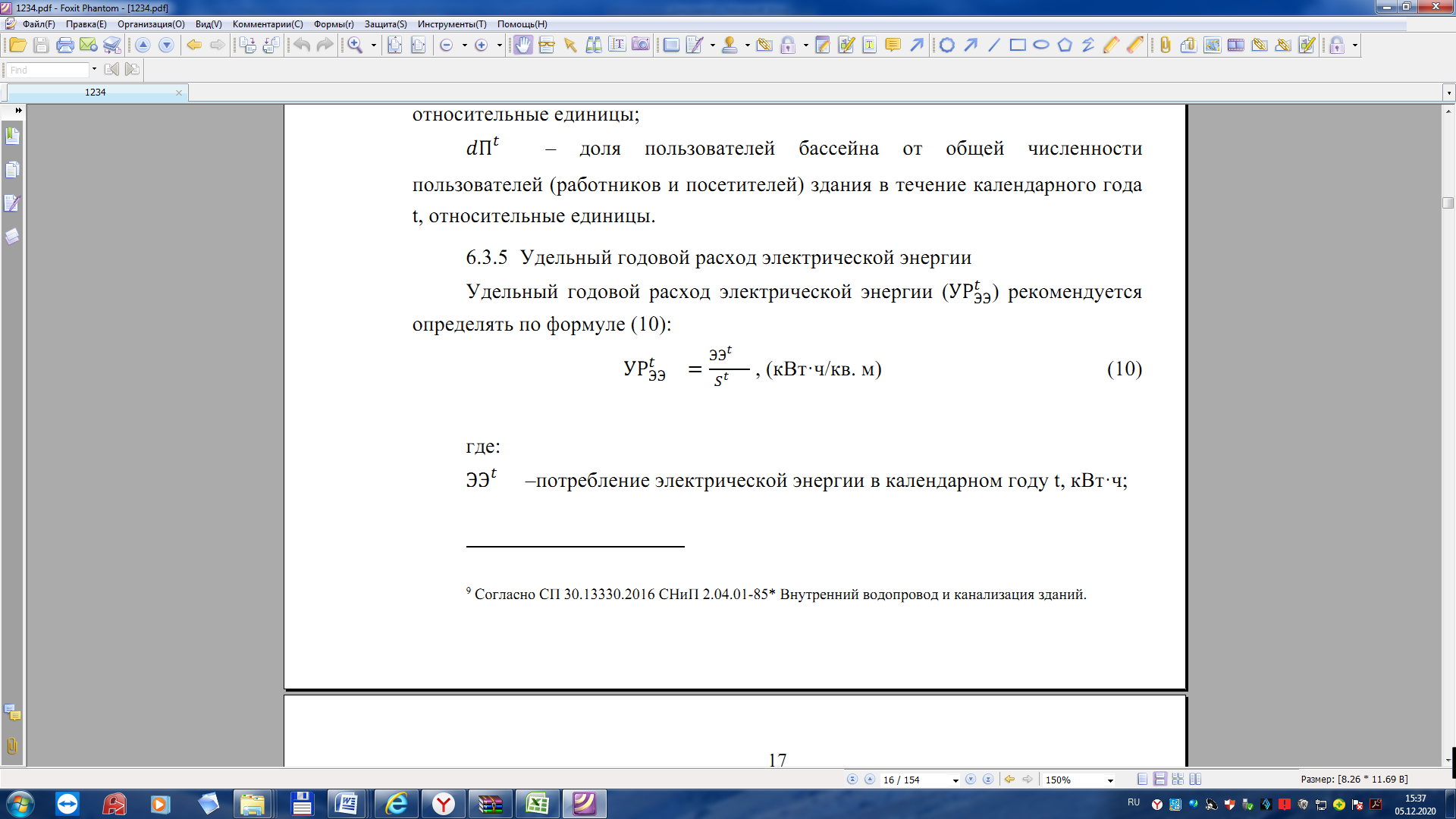 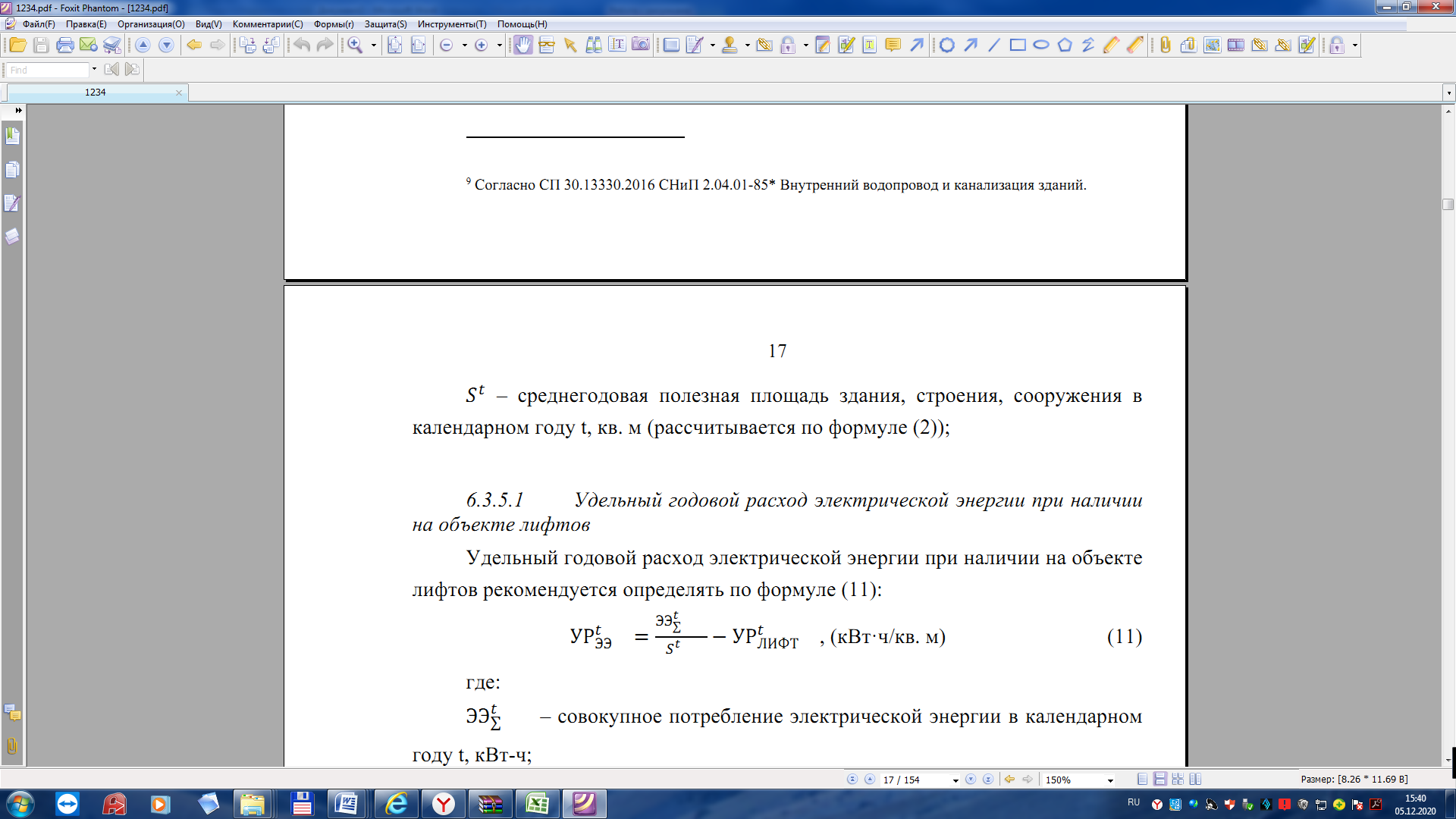 20 января года следующего за отчетнымадминистрация Шрамовского сельского поселения1.2Удельная величина потребления органами местного самоуправления тепловой энергии                                     (на кв.м площади)                  (с.Шрамовка,ул.Советская,1)Втч/м2/ГСОП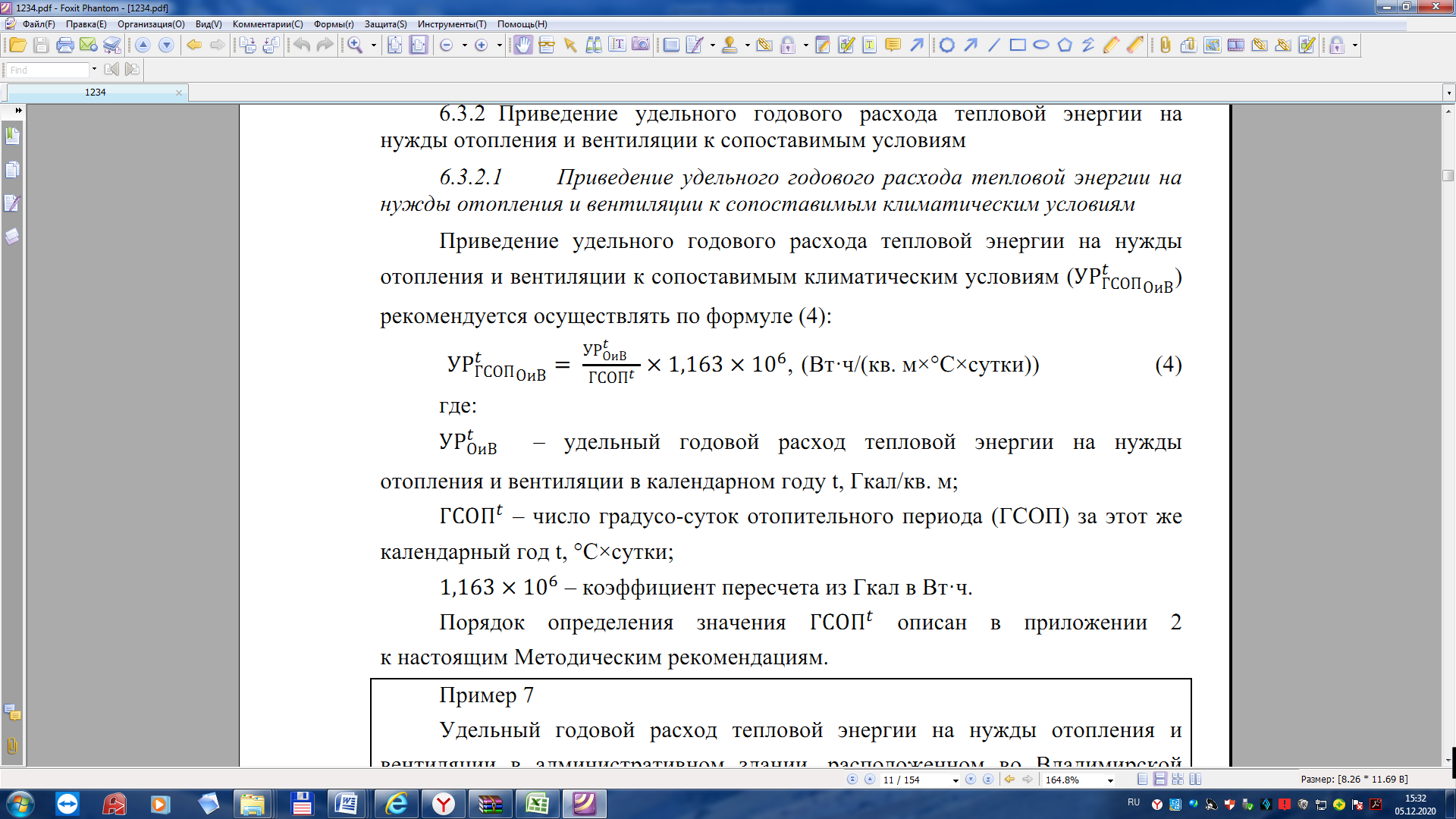 20 января года следующего за отчетнымадминистрация Шрамовского сельского поселенияОсновное мероприятие 2. Содержание уличного освещенияОсновное мероприятие 2. Содержание уличного освещенияОсновное мероприятие 2. Содержание уличного освещенияОсновное мероприятие 2. Содержание уличного освещенияОсновное мероприятие 2. Содержание уличного освещенияОсновное мероприятие 2. Содержание уличного освещения1.2.1Доля освещенных частей улиц, проездов на конец отчетного года в общей протяженности улиц, проездов.%ФчсДо = ---------------*100, гдеНчсДо - доля освещенных частей улиц, проездов, на конец отчетного года в общей протяженности улиц, проездов.Фчс - фактическое число светильников, установленных на территории поселения, с учетом светильников, находящихся в исправном состоянииНчс - нормативное число светильников, необходимых к установке на территории поселения20 января года следующего за отчетнымадминистрация Шрамовского сельского поселения Статус Наименование основного мероприятия муниципальной программы, подпрограммы, основного мероприятия подпрограммы Наименование мероприятия/содержание основного мероприятияСрок реализации Исполнитель Ожидаемый результат реализации основного мероприятия/мероприятия 123456МУНИЦИПАЛЬНАЯ ПРОГРАММА Шрамовского сельского поселения Россошанского муниципального района «Энергосбережение и повышение энергетической эффективности в Шрамовском сельском поселении» МУНИЦИПАЛЬНАЯ ПРОГРАММА Шрамовского сельского поселения Россошанского муниципального района «Энергосбережение и повышение энергетической эффективности в Шрамовском сельском поселении» МУНИЦИПАЛЬНАЯ ПРОГРАММА Шрамовского сельского поселения Россошанского муниципального района «Энергосбережение и повышение энергетической эффективности в Шрамовском сельском поселении» МУНИЦИПАЛЬНАЯ ПРОГРАММА Шрамовского сельского поселения Россошанского муниципального района «Энергосбережение и повышение энергетической эффективности в Шрамовском сельском поселении» МУНИЦИПАЛЬНАЯ ПРОГРАММА Шрамовского сельского поселения Россошанского муниципального района «Энергосбережение и повышение энергетической эффективности в Шрамовском сельском поселении» МУНИЦИПАЛЬНАЯ ПРОГРАММА Шрамовского сельского поселения Россошанского муниципального района «Энергосбережение и повышение энергетической эффективности в Шрамовском сельском поселении» Основное мероприятие 1.Энергосбережение и повышение энергетической эффективности в бюджетной сфереФормирование оптимальной величины потребления энергетических ресурсов 2021 – 2026 годыадминистрация Шрамовского сельского поселенияСнижение удельных показателей потребления электрической, тепловой энергии, и воды. Основное мероприятие 2.Содержание уличного освещенияОплата электроэнергии, израсходованной на уличное освещение, замена существующего физически и морально устаревшего оборудования на современное, имеющее больший ресурс работы и надежности, и т.п.  2021 – 2026 годыадминистрация Шрамовского сельского поселенияСоздание благоприятных условий проживания населения на территории поселения. Улучшение состояния уличного освещения поселения.СтатусНаименование муниципальной программы, подпрограммы, основного мероприятияНаименование ответственного исполнителя, исполнителя - главного распорядителя средств (далее - ГРБС)ВсегоРасходы бюджета, тыс. руб.Расходы бюджета, тыс. руб.Расходы бюджета, тыс. руб.Расходы бюджета, тыс. руб.Расходы бюджета, тыс. руб.Расходы бюджета, тыс. руб.Расходы бюджета, тыс. руб.Расходы бюджета, тыс. руб.Расходы бюджета, тыс. руб.СтатусНаименование муниципальной программы, подпрограммы, основного мероприятияНаименование ответственного исполнителя, исполнителя - главного распорядителя средств (далее - ГРБС)ВсегоРасходы бюджета, тыс. руб.Расходы бюджета, тыс. руб.Расходы бюджета, тыс. руб.Расходы бюджета, тыс. руб.Расходы бюджета, тыс. руб.Расходы бюджета, тыс. руб.Расходы бюджета, тыс. руб.Расходы бюджета, тыс. руб.Расходы бюджета, тыс. руб.СтатусНаименование муниципальной программы, подпрограммы, основного мероприятияНаименование ответственного исполнителя, исполнителя - главного распорядителя средств (далее - ГРБС)Всегов том числе по годам реализации муниципальной программыв том числе по годам реализации муниципальной программыв том числе по годам реализации муниципальной программыв том числе по годам реализации муниципальной программыв том числе по годам реализации муниципальной программыв том числе по годам реализации муниципальной программыв том числе по годам реализации муниципальной программыв том числе по годам реализации муниципальной программыв том числе по годам реализации муниципальной программыСтатусНаименование муниципальной программы, подпрограммы, основного мероприятияНаименование ответственного исполнителя, исполнителя - главного распорядителя средств (далее - ГРБС)ВсегоПервый год реализации (2021 год), всегоПервый год реализации (2021 год), всегоПервый год реализации (2021 год), всегоПервый год реализации (2021 год), всего20222023202420252026СтатусНаименование муниципальной программы, подпрограммы, основного мероприятияНаименование ответственного исполнителя, исполнителя - главного распорядителя средств (далее - ГРБС)Всеговсего (бюджетные ассигнованияпредусмотренные решением СНД о бюджете в том числе по источникам:в том числе по источникам:в том числе по источникам:(второй год реализации)(третий год реализации)четвертый год реализации)(пятый год реализации)(шестой год реализации)СтатусНаименование муниципальной программы, подпрограммы, основного мероприятияНаименование ответственного исполнителя, исполнителя - главного распорядителя средств (далее - ГРБС)Всеговсего (бюджетные ассигнованияпредусмотренные решением СНД о бюджете Федеральный бюджетОбластной бюджетМестный бюджет(второй год реализации)(третий год реализации)четвертый год реализации)(пятый год реализации)(шестой год реализации)12345678910111213МУНИЦИПАЛЬНАЯ ПРОГРАММА«Энергосбережение и повышение энергетической эффективности в Шрамовском сельском поселении»Всего528,779,70,045,034,785,091,091,091,091,0МУНИЦИПАЛЬНАЯ ПРОГРАММА«Энергосбережение и повышение энергетической эффективности в Шрамовском сельском поселении»в том числе по ГРБСМУНИЦИПАЛЬНАЯ ПРОГРАММА«Энергосбережение и повышение энергетической эффективности в Шрамовском сельском поселении»администрация Шрамовского сельского поселения528,779,70,045,034,785,091,091,091,091,0Основное мероприятие 1.Энергосбережение и повышение энергетической эффективности в бюджетной сфереВсего0,00,00,00,00,00,00,00,00,00,0Основное мероприятие 1.Энергосбережение и повышение энергетической эффективности в бюджетной сферев том числе по ГРБС:Основное мероприятие 1.Энергосбережение и повышение энергетической эффективности в бюджетной сфереадминистрация Шрамовского сельского поселения0,00,00,00,00,00,00,00,00,00,0Основное мероприятие 2Содержание уличного освещенияВсего528,779,70,045,034,785,091,091,091,091,0Основное мероприятие 2Содержание уличного освещенияв том числе по ГРБС:Основное мероприятие 2Содержание уличного освещенияадминистрация Шрамовского сельского поселения528,779,70,045,034,785,091,091,091,091,0